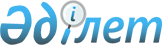 О внесении изменений и дополнений в решение областного маслихата от 
8 декабря 2004 года N 8/126 "Об областном бюджете на 2005 год"Решение Мангистауского областного Маслихата N 9/141 от 8 февраля 2005 года. Зарегистрировано Мангистауским областным Департаментом юстиции 11 февраля 2005 года N 1854



      В соответствии с 
 Законом 
 Республики Казахстан "О местном государственном управлении в Республике Казахстан", Бюджетным 
 Кодексом 
 Республики Казахстан и 
 Законом 
 Республики Казахстан "О республиканском бюджете на 2005 год" областной маслихат 

РЕШИЛ

:

  





      1. Внести в 
 решение 
 областного маслихата от 8 декабря 2004 года N 8/126 "Об областном бюджете на 2005 год" (зарегистрировано в Департаменте юстиции 21 декабря 2004 года N 1801, опубликовано в газетах "Мангистау" от 25 декабря 2004 года N 212 и "Огни Мангистау" от 25 декабря 2004 года N 210) следующие изменения и дополнения:




      1) пункт 1 изложить в следующей редакции: 



      "Утвердить областной бюджет на 2005 год согласно приложению 1 в следующих объемах: 



      1) доходы - 25 664 742 тысяч тенге, в том числе по:



      налоговым поступлениям - 22 082 030 тысяч тенге;



      неналоговым поступлениям - 43 072 тысяч тенге;



      поступлениям официальных трансфертов - 3 539 640 тысяч тенге;



      2) затраты - 26 776 618 тысячи тенге;



      3) операционное сальдо - 1 111 876 тысяч тенге;



      4) чистое бюджетное кредитование - 26 745 тысяч тенге, в том числе:



      бюджетные кредиты - 50 000 тысяч тенге;



      погашение бюджетных кредитов - 76 745 тысяч тенге; 



      5) дефицит бюджета - 1 085 131 тысяч тенге; 



      6) финансирование дефицита бюджета - 1 085 131 тысяч тенге. 



      Покрытие дефицита областного бюджета производится за счет увеличения доходов на сумму свободного остатка на начало финансового года в размере 1 085 131 тысяч тенге".




      2) В абзаце 4 подпункта 4) пункта 2:



      цифру "2,9" заменить цифрой "4,4". 




      3) Дополнить пунктами 5-1 - 5-8 следующего содержания:



      "5-1. Установить, что в расходах областного бюджета на 2005 год предусмотрены целевые текущие трансферты из республиканского бюджета в следующих размерах: 



      32 950 тысяч тенге - на обеспечение содержания типовых штатов государственных организаций образования; 



      17 757 тысяч тенге - на содержание вновь вводимых объектов образования; 



      7 492 тысяч тенге - на обеспечение специальных (коррекционных) организаций образования специальными техническими и компенсаторными средствами; 



      4 290 тысяч тенге - на содержание вновь вводимых объектов здравоохранения; 



      74 420 тысяч тенге - на закуп лекарственных средств, вакцин и других иммунобиологических препаратов;  



      8 140 тысяч тенге - на материально-техническое оснащение государственных центров крови на местном уровне;



      12 228 тысяч тенге - на оказание единовременной материальной помощи инвалидам и участникам Великой Отечественной войны; 



      1 299 тысяч тенге - на обеспечение проезда инвалидам и участникам Великой Отечественной войны один раз в год железнодорожным транспортом по странам СНГ;



      10 023 тысяч тенге - на увеличение размеров коэффициентов для исчисления должностных окладов (ставок) рабочих первого и второго разрядов государственных учреждений и казенных предприятий; 



      1 920 тысяч тенге - на компенсацию повышения тарифов абонентской платы за телефон социально защищаемым гражданам, являющимся абонентами городских сетей телекоммуникаций. 



      Распределение указанных сумм в разрезе областного бюджета, бюджетов районов и городов осуществляется согласно приложению 5.




      5-2. Установить, что в расходах областного бюджета на 2005 год предусмотрены целевые текущие трансферты из республиканского бюджета на реализацию Государственной программы развития образования Республики Казахстан на 2005-2010 годы в сумме 110 324 тысячи тенге, в том числе:



      6 322 тысяч тенге - на подключение к Интернету и оплату трафика государственных учреждений среднего общего образования;



      5 000 тысяч тенге - на приобретение и доставку учебников и учебно-методических комплексов для обновления библиотечных фондов государственных учреждений среднего общего образования;



      74 121 тысяч тенге - на создание лингафонных и мультимедийных кабинетов для государственных учреждений среднего общего образования; 



      17 881 тысяч тенге - на укрепление материально-технической базы государственных учреждений начального профессионального образования;



      3 000 тысяч тенге - на переподготовку и повышение квалификации педагогических работников в областном институте повышения квалификации педагогических кадров;



      4 000 тысяч тенге - на укрепление материально-технической базы областного института повышения квалификации педагогических кадров.



      Распределение указанных сумм в разрезе областного бюджета, бюджетов районов и городов осуществляется согласно приложению 6.  




      5-3. Установить, что в расходах областного бюджета на 2005 год предусмотрены целевые текущие трансферты из республиканского бюджета на реализацию Государственной программы реформирования и развития здравоохранения Республики Казахстан на 2005-2010 годы в сумме 202 204 тысячи тенге, в том числе:



      4 373 тысячи тенге - на возмещение расходов по увеличению стоимости обучения по среднему профессиональному образованию в рамках государственного заказа;



      9 120 тысяч тенге - на повышение квалификации и переподготовку медицинских кадров, а также менеджеров в области здравоохранения;



      15 805 тысяч тенге - на лекарственное обеспечение детей до 5-ти летнего возраста;



      23 953 тысячи тенге - на обеспечение беременных железо- и йодсодержащими препаратами;



      19 909 тысяч тенге - на осуществление профилактических медицинских осмотров отдельных категорий граждан; 



      129 044 тысячи тенге - на материально-техническое оснащение медицинских организаций здравоохранения на местном уровне.




      5-4. Установить, что в расходах областного бюджета на 2005 год предусмотрены целевые трансферты из республиканского бюджета на развитие малых городов с депрессивной экономикой для реализации Программы развития малых городов на 2004-2006 годы в сумме 30 000 тысяч тенге согласно приложению 7.  




      5-5. Установить, что в расходах областного бюджета на 2005 год предусмотрены целевые трансферты на развитие социальной инфраструктуры села в рамках реализации Государственной программы развития сельских территорий Республики Казахстан на 2004-2010 годы в сумме 719 914 тысяч тенге, в том числе:



      на строительство и реконструкцию объектов питьевого водоснабжения аульных (сельских) населенных пунктов - 88 124 тысячи тенге;



      на строительство и реконструкцию объектов образования аульной (сельской) местности - 468 020 тысяч тенге;



      на строительство и реконструкцию объектов здравоохранения аульной (сельской) местности - 163 770 тысяч тенге.



      Распределение указанных сумм в разрезе областного бюджета, бюджетов районов и городов осуществляется согласно приложению 8.  




      5-6. Установить, что в расходах областного бюджета на 2005 год предусмотрены целевые трансферты на развитие на строительство жилья государственного коммунального жилищного фонда в сумме 393 750 тысяч тенге.



      Распределение указанных сумм в разрезе бюджетов районов и городов осуществляется согласно приложению 9. 




      5-7. Установить, что в расходах областного бюджета на 2005 год предусмотрены средства на кредитование строительства жилья по нулевой ставке вознаграждения (интереса) в рамках реализации жилищной политики в сумме 500 000 тысяч тенге  согласно приложению 10. 




      5-8. Установить, что в расходах областного бюджета на 2005 год предусмотрены целевые текущие трансферты и целевые трансферты на развитие бюджетам районов и городов из областного бюджета в сумме 202 546 тысяч тенге, в том числе:



      на развитие объектов образования - 120 000 тысяч тенге; 



      на развитие системы водоснабжения - 35 000 тысяч тенге; 



      на развитие благоустройства - 15 000 тысяч тенге; 



      на развитие объектов коммунального хозяйства - 15 000 тысяч тенге; 



      на строительство жилья государственного коммунального жилищного фонда - 3 500 тысяч тенге. 



      для выплаты единовременной помощи участникам и инвалидам Великой Отечественной войны и участникам локальных войн в Афганистане - 14 046 тысяч тенге; 



      Распределение указанных сумм в разрезе бюджетов районов и городов осуществляется согласно приложению 11."      




     4) в пункте 9:



     абзаце 1 цифру "174 288" заменить цифрой "116 194";



     абзаце 3 цифру "74 288" заменить цифрой "26 194";



     абзаце 4 цифру "50 000" заменить цифрой "40 000". 




     5) Перечень бюджетных программ развития областного бюджета на 2005 год с разделением на бюджетные программы, направленные на реализацию бюджетных инвестиционных проектов (программ), изложить в новой редакции согласно приложению 2.  




     2. Настоящее решение вступает в силу со дня опубликования.


      Председатель сессии                    Секретарь




                                      областного маслихата



 

Приложение 1         



 к решению областного маслихата



 от 8 февраля 2005 года N 9/141



 "О внесении изменений и дополнении



 в решение областного маслихата 



  от 8.12.2004г. N 8/126     



 "Об областном бюджете на 2005 год"

  


ОБЛАСТНОЙ БЮДЖЕТ НА 2005 ГОД



                                     (тыс тенге)

Приложение 2         



 к решению областного маслихата



 от 8 февраля 2005 года N 9/141



 "О внесении изменений и дополнении



 в решение областного маслихата



  от 8.12.2004г. N 8/126    



 "Об областном бюджете на 2005 год"



ПЕРЕЧЕНЬ БЮДЖЕТНЫХ ПРОГРАММ РАЗВИТИЯ ОБЛАСТНОГО БЮДЖЕТА НА 2005 ГОД 






С РАЗДЕЛЕНИЕМ НА БЮДЖЕТНЫЕ ПРОГРАММЫ, НАПРАВЛЕННЫЕ НА РЕАЛИЗАЦИЮ 






БЮДЖЕТНЫХ ИНВЕСТИЦИОННЫХ ПРОЕКТОВ (ПРОГРАММ)



Приложение 5         



 к решению областного маслихата



 от 8 февраля 2005 года N 9/141



 "О внесении изменений и дополнении



 в решение областного маслихата



  от 8.12.2004г. N 8/126    



 "Об областном бюджете на 2005 год"



Распределение сумм целевых текущих трансфертов из республиканского 






бюджета областному бюджету, бюджетам районов и городов на 2005 год



Приложение 6        



 к решению областного маслихата



 от 8 февраля 2005 года N 9/141



 "О внесении изменений и дополнении



 в решение областного маслихата



  от 8.12.2004г. N 8/126     



 "Об областном бюджете на 2005 год"



Распределение сумм целевых текущих трансфертов из республиканского 






бюджета на реализацию Государственной программы развития образования 






Республики Казахстан  на 2005-2010 годы областному бюджету,






бюджетам районов и городов на 2005 год



Приложение 7       



 к решению областного маслихата



 от 8 февраля 2005 года N 9/141



 "О внесении изменений и дополнении



 в решение областного маслихата



  от 8.12.2004г. N 8/126   



 "Об областном бюджете на 2005 год"



Распределение сумм целевых трансфертов на развитие из






республиканского бюджета для реализации Программы развития малых 






городов на 2004-2006 годы бюджетам районов и городов на 2005 год



Приложение 8       



 к решению областного маслихата



 от 8 февраля 2005 года N 9/141



 "О внесении изменений и дополнении



 в решение областного маслихата



  от 8.12.2004г. N 8/126    



 "Об областном бюджете на 2005 год"



Распределение сумм целевых трансфертов на развитие из республиканского 






бюджета для реализации Государственной программы развития сельских 






территорий Республике Казахстан на 2004-2010 годы областному






бюджету,бюджетам районов и городов на 2005 год



Приложение 9        



 к решению областного маслихата



 от 8 февраля 2005 года N 9/141



 "О внесении изменений и дополнении



 в решение областного маслихата



  от 8.12.2004г. N 8/126    



 "Об областном бюджете на 2005 год"



Распределение сумм целевых трансфертов на развитие из






республиканского бюджета на строительство жилья государственного 






коммунального жилищного фонда бюджетам районов и городов на 2005 год



Приложение 10       



 к решению областного маслихата



 от 8 февраля 2005 года N 9/141



 "О внесении изменений и дополнении



 в решение областного маслихата



  от 8.12.2004г. N 8/126   



 "Об областном бюджете на 2005 год"



Распределение сумм целевых трансфертов на развитие из 






республиканского бюджета на кредитование строительства жилья






бюджетам районов и городов на 2005 год



Приложение 11         



 к решению областного маслихата



 от 8 февраля 2005 года N 9/141



 "О внесении изменений и дополнении



 в решение областного маслихата



  от 8.12.2004г. N 8/126     



 "Об областном бюджете на 2005 год"



Распределение сумм целевых текущих трансфертов и целевых трансфертов на развитие из областного бюджета бюджетам районов и городов  на 2005 год



					© 2012. РГП на ПХВ «Институт законодательства и правовой информации Республики Казахстан» Министерства юстиции Республики Казахстан
				
Кат.

Кл

Пдк


Наименование


Утвержденный бюджет

Уточненный бюджет

Отклонение


I. ДОХОДЫ


23682073

25664742

1982669


1



HАЛОГОВЫЕ ПОСТУПЛЕHИЯ


22226072

22082030

-144042


01



Подоходный налог 


7230 447

7230 447

0

2

Индивидуальный подоходный налог

7230 447

7230 447

0


03



Социальный налог


14338384

14194342

-144042

1

Социальный налог

14338384

14194342

-144042


05



Внутренние налоги на товары, работы и услуги


657 241

657 241

0

3

Поступления за использование природных и других ресурсов

657 241

657 241

0


2



HЕHАЛОГОВЫЕ  ПОСТУПЛЕHИЯ


43 072

43 072

0


01



Доходы от государственной собственности


41 438

41 438

0

3

Дивиденды  на государственные пакеты акций, находящиеся в госсобственности

9 415

9 415

0

5

Доходы от аренды имущества, находящегося в госсобственности

29 223

29 223

0

7

Вознаграждения (интересы) по кредитам, выданным из государственного бюджета

2 800

2 800

0

 8 

 Прочие доходы от государственной собственности 

0

0

0


04


Штрафы, пеня, санкции, взыскания, налагаемые государственными учреждениями, финансируемыми из государственного бюджета, а также содержащимися и финансируемыми  из бюджета (сметы расходов) НацБанка Республики Казахстан

1 634

1 634

0

1

Штрафы, пеня, санкции, взыскания, налагаемые государственными учреждениями, финансируемыми из государственного бюджета, а также содержащимися и финансируемыми  из бюджета (сметы расходов) НацБанка Республики Казахстан

1 634

1 634

0


4



ПОСТУПЛЕНИЯ  ОФИЦИАЛЬНЫХ  ТРАНСФЕРТОВ


1412 929

3539 640

2126711


01



Трансферты из нижестоящих органов госуправления


1412 929

1412 929

0

2

Трансферты из районных (городских) бюджетов

1412 929

1412 929

0


02



Трансферты из вышестоящих органов государственного управления


2126 711

2126711

1

Трансферты из республиканского бюджета

2126 711

2126711

Фгр

Адм

Пр

Наименование

Утвержденный бюджет

Уточненный бюджет

Отклонение


ІI. З А Т Р А Т Ы



23708818



26776618



3067800



1



Государственные услуги общего характера



211 763



260 196



48 433


110

Аппарат маслихата 

20 996

22 496

1 500

001

Обеспечение деятельности маслихата  области

20 996

22 496

1 500

120

Аппарат акима 

126 800

184 000

57 200

001

Обеспечение деятельности акима области

126 800

181 000

54 200

257

Департамент  финансов 

34 067

26 800

-7 267

001

Обеспечение деятельности Департамента финансов

20 000

24 800

4 800

003

Организация работы по выдаче разовых талонов и обеспечение полноты сбора сумм от реализации разовых талонов

12 067

0

-12 067

009

Организация приватизации коммунал. собственности

2 000

2 000

0

004

 Учет, хранение, оценка и реализация имущества, поступившего в коммунал. собственность 

 0 

258

Департамент  экономики и бюджетного планирования 

29 900

29 900

0

001

Обеспечение деятельности Департамента  (Управления) экономики и бюджетного планирования

29 900

29 900

0


2



Оборона



34 673



40 993



6 320


250

Управление мобилизационной подготовки и чрезвычайных ситуаций 

34 673

40 993

6 320

003

Мероприятия в рамках исполнения всеобщей воинской обязанности

2 173

2 205

32

001

Обеспечение деятельности Департамента (Управления) мобилизационной подготовки и чрезвычайных ситуаций 

3 825

8 305

4 480

004

Мероприятия гражданской обороны областного масштаба

10 000

10 000

0

005

Мобилизационная подготовка и мобилизация областного масштаба

2 778

4 586

1 808

006

Предупреждение и ликвидация чрезвычайных ситуаций областного масштаба

15 897

15 897

0


3



Общественный порядок, безопасность, правовая, судебная, уголовно-исполнительная деятельность



752 994



801 241



48 247


252

Управление внутренних дел 

752 994

801 241

48 247

001

Обеспечение деятельности исполнительного органа внутренних дел, финансируемых из областного бюджета

700 071

748 318

48 247

002

Охрана общественного порядка и обеспечение общественной безопасности на территории области

52 123

52 123

0

003

Поощрение граждан, участвующих в охране общественного порядка

800

800

0


4



Образование



728 622



1547 545



818 923


260

Управление  физической культуры и спорта 

138 710

145 013

6 303

006

Дополнительное образование для детей и юношества по спорту

138 710

145 013

6 303

261

Департамент образования 

533 871

1332 998

799 127

003

Общеобразовательное обучение по специальным образовательным программам

104 717

115 165

10 448

004

Информатизация системы среднего образования 

57 464

57 464

0

005

Приобретение и доставка учебников для государственных областных организаций образования

4 000

9 000

5 000

006

Общеобразовательное обучение  одаренных детей в специализ-нных организациях образования

21 619

26 029

4 410

007

Проведение школьных олимпиад и внешкольных мероприятий областного масштаба

17 639

31 030

13 391

008

Начальное профессиональное образование 

113 278

136 819

23 541

009

Подготовка специалистов со средним профессиональным образованием 

172 668

186 658

13 990

010

Повышение квалификации и переподготовка кадров 

15 315

22 332

7 017

011

Обследование психического здоровья детей и подростков и оказание психолого-медико-педагогической консультативной помощи населению

3 138

4 040

902

012

Реабилитация и социальная адаптация детей и подростков с проблемами в развитии

5 642

6 842

1 200

013

Развитие объектов образования

0

468 020

468 020

001

Обеспечение деятельности Департамента (Управления) образования

18 391

22 463

4 072

016

Целевые трансферты на развитие бюджетам районов (городов областного значения) на строительство и реконструкцию объектов образования

120 000

120 000

017

Целевые текущие трансферты бюджетам  районов (городов областного значения) на обеспечение содержания типовых штатов государственных учреждений общего среднего образования

32 950

32 950

018

Целевые текущие трансферты бюджетам  районов (городов обл-ого значения) на содержание вновь вводимых объектов образования

17 757

17 757

019

Целевые текущие трансферты бюджетам  районов (городов областного значения) на подключение к Интернету и оплату трафика государственных учреждений среднего общего образования

6 322

6 322

021

Целевые текущие трансферты бюджетам  районов (городов областного значения) на создание лингофонных и мультимедийных кабинетов для государственных учреждений среднего общего образования

70 107

70 107

253

Департамент  здравоохранения

32 950

46 443

13 493

002

Подготовка специалистов со средним профессиональным образованием  

30 650

35 023

4 373

003

Повышение квалификации и переподготовка кадров 

2 300

11 420

9 120

252

Управление внутренних дел 

23 091

23 091

0

007

Повышение квалификации и переподготовка кадров

23 091

23 091

0


5



Здравоохранение



4028 286



4691 939



663 653


253

Департамент здравоохранения 

3 913 979

4500 136

586 157

004

Оказание стационарной медицинской помощи по направлению специалистов первичной медико-санитарной помощи и организаций здравоохранения

1 557 530

1744 512

186 982

005

Производство крови, ее компонентов и препаратов для местных организаций здравоохранения

67 453

75 593

8 140

006

Охрана материнства и детства

42 901

42 920

19

Дома ребенка 

 42 901 

 42 920 

 19 

007

Пропаганда здорового образа жизни  

10 878

11 316

438

008

Обеспечение специализированными продуктами питания и лекарственными средствами населения по отдельным видам заболеваний

56 000

124 595

68 595

009

Оказание медицинской помощи лицам, страдающим социально значимыми заболеваниями и заболеваниями, представляющими опасность для окружающих

783 247

846 106

62 859

010

Оказание первичной медико-санитарной помощи населению

1 029 808

1096 137

66 329

011

Оказание скорой и неотложной помощи

143 523

143 544

21

012

Оказание медицинской помощи населению в чрезвычайных ситуациях

18 080

18 084

4

001

Обеспечение деятельности Департамента (Управления) здравоохранения

19 411

19 411

0

013

Проведение патологоанатомического вскрытия

5 188

5 188

0

014

Развитие объектов здравоохранения

171 960

364 730

192 770

016

Обеспечение граждан бесплатным или льготным проездом за пределы населенного пункта на лечение

8 000

8 000

0

269

Департамент государственного санитарно-эпидемиологического надзора 

114 307

191 803

77 496

001

Обеспечение деятельности Департамента (Управления) государственного санитарно-эпидемиологического надзора

60 504

65 234

4 730

002

Санитарно-эпидемиологическое благополучие населения

52 303

125 069

72 766

003

Борьба с эпидемиями 

1 500

1 500

0


6



Социальная помощь и социальное обеспечение



292 466



318 789



26 323


256

Департамент координации занятости и социальных программ 

188 140

213 435

25 295

002

Социальное обеспечение престарелых и инвалидов общего типа

124 958

112 983

-11 975

003

Социальная поддержка инвалидов 

33 083

33 083

0

001

Обеспечение деятельности Департамента (Управления) координации занятости и социальных программ

29 535

29 578

43

006

Целевые текущие трансферты бюджетам  районов (городов областного значения) для выплаты единовременной помощи участникам и инвалидам Великой Отечественной войны

26 274

26 274

008

Целевые текущие трансферты бюджетам  районов (городов областного значения) на увеличение размеров коэффициентов для исчисления должностных окладов (ставок) рабочих первого и второго разрядов государственных учреждений и казенных предприятий

7 734

7 734

009

Целевые текущие трансферты бюджетам  городов областного значения на компенсацию повышения тарифа абонентской платы за телефон социально-защищаемым гражданам, являющимся абонентами городских сетей телекоммуникаций

1 920

1 920

010

Обеспечение проезда инвалидам и участникам Великой Отечественной Войны 

1 299

1 299

011

Оплата услуг по зачислению, выплате и доставке пособий и других социальных выплат

564

564

0

019

 Компенсация  на повышение тарифа абонентской платы за телефон  социально-защищаемым гражданам, являющимся абонентами городских сетей телекоммуникаций 

 0 

 0 

 0 

261

Департамент образования

104 326

105 354

1 028

015

Социальное обеспечение сирот, детей, оставшихся без попечения родителей

104 326

105 354

1 028


7



Жилищно-коммунальное хозяйство



362 507



1644 053



1281546


266

Управление  архитектуры, градостроительства и строительства 

362 507

1644 053

1281 546

004

Газификация населенных пунктов

362 507

593 679

231 172

005

Кредитование бюджетов  районов (городов областного значения) на строительство жилья

500 000

500 000

006

Целевые трансферты на развитие бюджетам  районов (городов областного значения) на строительство жилья государственного коммунального жилищного фонда

397 250

397 250

007

Целевые трансферты на развитие бюджетам  районов (городов областного значения) на развитие системы водоснабжения

123 124

123 124

008

Целевые трансферты на развитие бюджетам  районов (городов областного значения) на развитие коммунального хозяйства

15 000

15 000

009

Целевые трансферты на развитие бюджетам  районов (городов областного значения) на развитие  благоустройства городов и населенных пунктов

15 000

15 000


8



Культура, спорт, туризм и информационное пространство



525 442



641 716



116 274


262

Управление культуры

231 845

259 130

27 285

001

Обеспечение деятельности Департамента (Управления) культуры

11 261

11 849

588

003

Поддержка культурно-досуговой работы

20 173

23 247

3 074

005

Обеспечение сохранности историко-культурного наследия и доступа к ним

87 269

87 121

-148

006

Развитие объектов культуры

36 500

41 000

4 500

007

Поддержка театрального и музыкального искусства

60 910

78 157

17 247

008

Обеспечение функционирования областных библиотек

15 732

17 756

2 024

260

Управление физической культуры и спорта 

207 066

267 570

60 504

001

Обеспечение деятельности Управления (Отдела) физической культуры и спорта 

10 371

10 571

200

003

Проведение спортивных соревнований на областном уровне 

83 818

91 639

7 821

004

Подготовка и участие членов областных сборных команд по различным видам спорта на республиканских и международных соревнованиях

112 877

165 360

52 483

259

Отдел архивов и документации 

21 992

26 502

4 510

001

Обеспечение деятельности Управления  (Отдела) архивов и документации

3 395

3 395

0

002

Обеспечение сохранности архивного фонда

18 597

23 107

4 510

263

Департамент внутренней политики 

55 826

74 815

18 989

002

Проведение государственной информационной политики через средства массовой информации

25 000

35 000

10 000

001

Обеспечение деятельности Департамента (Управления) внутренней политики

16 904

25 873

8 969

003

Реализация региональных программ в сфере молодежной политики

13 922

13 942

20

264

Управление по развитию языков 

3 825

5 811

1 986

001

Обеспечение деятельности Управления по развитию языков

3 825

5 811

1 986

265

Департамент предпринимательства и промышленности 

4 888

7 888

3 000

005

Регулирование туристской деятельности

4 888

7 888

3 000


10



Сельское, водное, лесное, рыбное хозяйство, особоохраняемые природные территории, охрана окружающей среды и животного мира, земельные отношения



180 098



205 733



25 635


255

Управление сельского хозяйства 

13 638

29 846

16 208

001

Обеспечение деятельности Департамента (Управления)



сельского хозяйства

13 638

13 646

8

003

 Кредитование сельхозтова-



ропроизводителей 

 0 

 0 

006

Развитие объектов сельского хозяйства

16 200

16 200

254

Управление природных ресурсов и регулирования природопользования 

162 635

167 635

5 000

001

Обеспечение деятельности Департамента (Управления) природных ресурсов и регулирования природопользования

10 830

10 830

0

005

Охрана, защита, воспроизводство лесов и лесоразведение

11 805

11 805

0

008

Проведение мероприятий по охране окружающей среды 

140 000

145 000

5 000

251

Управление земельных отношений 

3 825

8 252

4 427

001

Обеспечение деятельности Управления земельных отношений

3 825

8 252

4 427


11



Промышленность, архитектурная, градостроительная и строительная деятельность



65 306



28 906



-36 400


266

Управление архитектуры, градостроительства и строительства 

61 481

21 481

-40 000

001

Обеспечение деятельности Департамента (Управления) архитектуры, градостроительства и строительства

11 481

11 481

0

108

Разработка и экспертиза технико-экономических обоснований местных  бюджетных инвестиционных проектов (программ)

50 000

10 000

-40 000

267

Управление государственного архитектурно-строительного контроля

3 825

7 425

3 600

001

Обеспечение деятельности Департамента (Управления) государственного архитектурно-строительного контроля

3 825

7 425

3 600


12



Транспорт и коммуникации



153 825



210 309



56 484


268

Управление пассажирского транспорта и автомобильных дорог 

153 825

210 309

56 484

001

Обеспечение деятельности Департамента (Управления) пассажирского транспорта и автомобильных дорог

3 825

10 309

6 484

003

Обеспечение функционирования автомобильных дорог 

150 000

200 000

50 000


13



Прочие



210 630



222 992



12 362


120

Аппарат акима

23 000

23 000

006

Создание государственных предприятий

23 000

23 000

257

Департамент финансов 

174 288

116 194

-58 094

012

Резерв местного исполнительного органа области на покрытие кассового разрыва бюджетов районов (городов областного значения)

50 000

40 000

-10 000

013

Резерв местного исполнительного органа области  на неотложные затраты

74 288

26 194

-48 094

014

Чрезвычайный резерв местного исполнительного органа области для ликвидации чрезвычайных ситуаций природного и техногенного характера

50 000

50 000

0

265

Департамент  предпринимательства и промышленности 

32 517

42 017

9 500

001

Обеспечение деятельности Департамента  (Управления) предпринимательства и промышленности

25 367

29 867

4 500

003

Поддержка предпринимательской деятельности

7 150

12 150

5 000

266

Управление архитектуры, градостроительства и строительства

30 000

30 000

012

Целевые трансферты на развитие бюджетам  районов (городов областного значения) на развитие малых городов с депрессивной экономикой

30 000

30 000

270

Управление регулирования деятельности естественных монополий и защиты конкуренции 

3 825

11 781

7 956

001

Обеспечение деятельности Департамента (Управления) регулирования деятельности естественных монополий и защиты конкуренции

3 825

11 781

7 956


15



Официальные трансферты



16162206



16162206



0


257

Департамент финансов 

16162 206

16162206

0

005

 Трансферты из местных бюджетов 

 0 

006

Бюджетные изъятия

15989 138

15989138

0

007

Субвенции

173 068

173 068

0


ІІІ. ОПЕРАЦИОННОЕ САЛЬДО


-26 745

-1111876

-1085131


IV. ЧИСТОЕ БЮДЖЕТНОЕ КРЕДИТОВАНИЕ



Бюджетные кредиты



50 000



50 000



0



13



Прочие



50 000



50 000



0


265

Департамент предпринимательства и промышленности 

50 000

50 000

0

004

Кредитование для развития малого предпринимательства 

50 000

50 000

0


5



Погашение бюджетных кредитов



76 745



76 745



0


01

Погашение бюджетных кредитов

76 745

76 745

0

1

Погашение бюджетных кредитов, выданных из государственного бюджета

76 745

76 745

0


V. САЛЬДО ПО ОПЕРАЦИЯМ С ФИНАНСОВЫМИ АКТИВАМИ



0



0



0



VI. ДЕФИЦИТ БЮДЖЕТА


0

-1085131

-1085131


VII. ФИНАНСИРОВАНИЕ ДЕФИЦИТА БЮДЖЕТА



0



1085 131



1085131



Фгр



Адм



Пр



Ппр



Наименование




Инвестиционные проекты




4



Образование



261


Департамент образования


004


Информатизация системы среднего образования 


013


Развитие объектов образования


016


Целевые трансферты на развитие бюджетам районов (городов областного значения) на строительство и реконструкцию объектов образования


5



Здравоохранение



253


Департамент здравоохранения


014


Развитие объектов здравоохранения


011


 Реализация программы за счет официальных трансфертов из республиканского бюджета 


015


 Реализация программы за счет местного бюджета


7



Жилищно-коммунальное хозяйство



266


Управление архитектуры, градостроительства и строительства


004


Газификация населенных пунктов


005


Кредитование бюджетов районов (городов областного значения) на строительство жилья


006


Целевые трансферты на развитие бюджетам  районов (городов областного значения) на строительство жилья государственного коммунального жилищного фонда


007


Целевые трансферты на развитие бюджетам районов (городов областного значения) на развитие системы водоснабжения


008


Целевые трансферты на развитие бюджетам  районов (городов областного значения) на развитие коммунального хозяйства


009


Целевые трансферты на развитие бюджетам  районов (городов областного значения) на развитие  благоустройства городов и населенных пунктов


8



Культура, спорт, туризм и информационное пространство



260


Управление физической культуры и спорта области 


002


Развитие объектов спорта 


262


Управление культуры


006


Развитие объектов культуры


015

 

Реализация программа за счет средств местного бюджета 


10



Сельское, водное, лесное, рыбное хозяйство, особоохраняемые природные территории, охрана окружающей среды и животного мира, земельные отношения



255


Управление сельского хозяйства 


003


Кредитование сельхозтоваропроизводителей 


006


Развитие объектов сельского хозяйства


13



Прочие



265


Департамент предпринимательства и промышленности


004


Кредитование для развития малого предпринимательства 


266


Управление архитектуры, градостроительства и строительства


012


Целевые трансферты на развитие бюджетам районов (городов областного значения) на развитие малых городов с депрессивной экономикой



Инвестиционные программы




4



Образование



261


Департамент образования


009


Подготовка специалистов со средним профессиональным образованием 


253


Департамент здравоохранения


002


Подготовка специалистов со средним профессиональным образованием  

N п/п

Наименование 

На обеспечение содержания типовых штатов государствен-ных учреждений общего среднего образования

На содержание  вновь вводимых объектов образования

На обеспечение специальных (коррекционных) организаций образования специальными техническ.и компенсаторными  средствами

На содержание  вновь вводимых объектов здравоохране-ния

На закуп лекарственных средств, вакцин и других иммунобиоло-гических препаратов

А

Б

1

2

3

4

5

1.

Бейнеуский район

7 441

10 589

2.

Каракиянский район

2 771

3.

Мангистауский район

5 387

7 168

4.

Тупкараганский район

2 565

5.

город Актау

9 235

6.

город Жанаозен 

5 551

7.

Областной  бюджет

7 492

4 290

74 420


Всего по области



32 950



17 757



7 492



4 290



74 420


N п/п

Наименование 

На материально-техническое оснащение государственных центров крови на местном уровне 

На оказание единовременной помощи, материальной помощи инвалидам и участникам Великой отечественной войны

На обеспеч-е  проезда инвалидов и участников ВОВ  один раз  в год железнодорожным транспортом по странам СНГ 

На увеличение размеров коэффициентов  для исчисления  должностных окдадов (ставок) рабочих 1-2го разрядов государственных учреждений  и казенных предприятий 

На компенс-ю повышения тарифов абонентской платы за телефон социально-защищ. гражданам являющ-ся  абонентами  городских сетей телекоммуникаций

А

Б

6

7

8

9

10

1.

Бейнеуский район

787

1 149

2.

Каракиянский район

605

652

3.

Мангистауский район

787

925

4.

Тупкараганский район

424

494

5.

город Актау

7 446

3 075

1 310

6.

город Жанаозен 

2 179

1 439

610

7.

Областной  бюджет

8 140

1 299

2 289


Всего по области



8 140



12 228



1 299



10 023



1 920


N                    п/п

Наименование 

На подключение к сети Интернет и оплату трафика государственных учреждений среднего общего образования

На приобретение  и доставку  учебников  и учебно-методических  комплексов  для обновления  библиотечных  фондов  государственных учреждений  среднего  общего образования 

На создание лингафонных и мультимедийных кабинетов для государственных учреждений среднего общего образования

А

Б

1

2

3

1.

Бейнеуский район

1 279

4 763

2.

Каракиянский район

568

4 763

3.

Мангистауский район

781

4 763

4.

Тупкараганский район

426

7 639

5.

город Актау

2 131

30 023

6.

город Жанаозен 

1 137

18 156

7.

Областной  бюджет

5 000

4 014


Всего по области



6 322



5 000



74 121


N                    п/п

Наименование 

На укрепление материально-технической базы государственных учреждений начального профессионального образования

На переподготовку и повышение квалификации педагогических работников в областных (городских) институтах повышения квалификации педагогических кадров

На укрепление материально-технической базы областных (городских) институтов повышения квалификации педагогических кадров

А

Б

4

5

6

1.

Бейнеуский район

2.

Каракиянский район

3.

Мангистауский район

4.

Тупкараганский район

5.

город Актау

6.

город Жанаозен 

7.

Областной  бюджет

17 881

3 000

4 000


Всего по области



17 881



3 000



4 000


N   п/п

Наименование 

На развитие малых городов с депрессивной экономикой

А

Б

1

1.

Тупкараганский район, в том числе:

30 000

строительство магистрального   водовода Кетик    -         Форт-Шевченко 5,7 км

30 000


Всего по области



30 000


N п/п

Наименование 

На строительство и реконструкцию объектов образования аульной (сельской) местности

На строительство и реконструкцию объектов здравоохранения аульной (сельск.) местности

На развитие системы водоснабжения

А

Б

1

2

3


1.



Каракиянский район, в том числе:



0



0



88 124


строительство подземного водовода  протяженностью 9,5 км в п.Жетыбай 

88 124


2.



Областной бюджет, в том числе:



468 020



163 770



0


строительство СШ на 624 места в п.Жетыбай Каракиянского района

184 020

строительство СШ на 550 мест в с.Уштаган Мангистауского района

284 000

строительство туберкулезной больницы на 50 коек в с.Шетпе  Мангистауского района

163 770


Всего по области



468 020



163 770



88 124


Nп/п

Наименование 

Сумма

А

Б

1

1.

        город Актау

228 750

2.

        город Жанаозен 

165 000


        Всего по области



393 750


п/п

Наименование 

Сумма

А

Б

1

1.

город Актау

500 000


Всего по области



500 000


N

Наименование

Целевые трансферты на развитие бюджетам  районов (городов областного значения) на строительство и реконструкцию объектов образования

Целевые трансферты на развитие бюджетам  районов (городов областного значения) на развитие системы водоснабжения

Целевые трансферты на развитие бюджетам  районов (городов областного значения) на развитие благоустройства городов и населенных пунктов

А

Б

1

2

3

1

Бейнеуский р

120 000

15 000

3 900

2

Каракиянский район

Каракиянский район

3

Мангистауский район

Мангистауский район

20 000

10 600

4

Тупкараганский район

Тупкараганский район

500

5

город Актау

6

город Жанаозен 


Всего по области



120 000



35 000



15 000


N

Наименование

Целевые трансферты на развитие бюджетам  районов (городов областного значения) на развитие коммунального хозяйства

Целевые трансферты на развитие бюджетам  районов (городов областного значения) на строительство жилья государственного коммунального жилищного фонда

Целевые текущие трансферты бюджетам  районов (городов областного значения) для выплаты единовременной помощи участникам и инвалидам Великой Отечественной войны

А

Б

4

5

6

1

Бейнеуский район

829

2

Каракиянский район

644

3

Мангистауский район

3 500

701

4

Тупкараганский район

402

5

город Актау

8 250

6

город Жанаозен 

15 000

3 220


Всего по области



15 000



3 500



14 046

